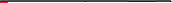 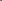 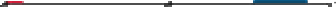 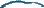 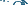 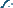 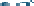 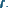 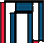 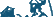 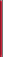 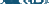 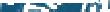 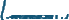 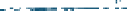 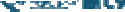 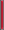 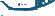 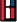 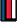 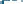 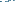 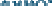 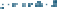 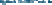 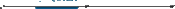 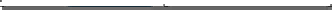 ΔΗΜΟΣ ΠΕΙΡΑΙΑ	ΠΕΙΡΑΙΑΣ  01 -05-2024ΔΙΕΥΘΥΝΣΗ ΔΗΜΟΣΙΑΣ ΥΓΕΙΑΣ ΚΑΙ ΚΟΙΝΩΝΙΚΩΝ ΥΠΗΡΕΣΙΩΝΤΜΗΜΑ: ΚΟΙΝΩΝΙΚΩΝ ΔΡΑΣΤΗΡΙΟΤΗΤΩΝ ΤΗΛ.: 2144028125/-126/-127/-116ΑΝΑΚΟΙΝΩΣΗΠΑΡΑΛΑΒΗ ΔΙΑΤΑΚΤΙΚΩΝ ΤΡΟΦΙΜΩΝ ΑΠΟ ΤΟΥΣ ΔΙΚΑΙΟΥΧΟΥΣ ΓΙΑ ΤΟ ΠΑΣΧΑ ΤΟΥ ΕΤΟΥΣ 2024Ο ΔΗΜΟΣ ΠΕΙΡΑΙΑ ΕΝΗΜΕΡΩΝΕΙ ΤΟΥΣ ΔΙΚΑΙΟΥΧΟΥΣ ΤΩΝ «ΔΙΑΤΑΚΤΙΚΩΝ ΤΡΟΦΙΜΩΝ ΓΙΑ ΤΟ ΠΑΣΧΑ ΤΟΥ ΕΤΟΥΣ 2024» ΟΤΙ Η ΠΑΡΑΛΑΒΗ ΤΟΥΣ ΘΑ ΓΙΝΕΙ ΜΕ ΒΑΣΗ ΤΟΝ ΤΑΧΥΔΡΟΜΙΚΟ ΚΩΔΙΚΑ ΤΗΣ ΠΕΡΙΟΧΗΣ ΠΟΥ ΚΑΤΟΙΚΟΥΝ ΑΠΟ ΤΙΣ ΠΑΡΑΚΑΤΩ ΔΙΕΥΘΥΝΣΕΙΣ ΤΟΥ ΠΙΝΑΚΑ ΤΗΝ Μ. ΠΕΜΠΤΗ  02 /05/2024 ΑΠΟ ΤΙΣ 8:00 ΕΩΣ ΤΙΣ 14:00. AΠΟ ΤΗΝ ΤΕΤΑΡΤΗ 8/05/2024 ΕΩΣ ΚΑΙ ΤΗΝ ΠΑΡΑΣΚΕΥΗ 10/05/2024 Η ΠΑΡΑΛΑΒΗ ΤΩΝ ΔΙΑΤΑΚΤΙΚΩΝ ΘΑ ΓΙΝΕΤΑΙ ΑΠΟ ΤΗΝ ΚΟΙΝΩΝΙΚΗ ΥΠΗΡΕΣΙΑ (ΓΡΑΦΕΙΟ 8 ) ΑΠΟ ΤΙΣ 9:00 ΕΩΣ ΤΙΣ 13:00.ΟΙ ΔΙΚΑΙΟΥΧΟΙ ΠΑΡΑΚΑΛΟΥΝΤΑΙ ΝΑ ΕΧΟΥΝ ΤΗΝ ΑΣΤΥΝΟΜΙΚΗ ΤΟΥΣ ΤΑΥΤΟΤΗΤΑ Η΄ ΝΑ ΚΑΤΑΤΕΘΕΙ  ΕΞΟΥΣΙΟΔΟΤΗΣΗ  ΣΤΗΝ ΠΕΡΙΠΤΩΣΗ ΠΟΥ    Ο ΔΙΚΑΙΟΥΧΟΣ ΔΕΝ ΜΠΟΡΕΙ ΝΑ ΠΑΡΑΛΑΒΕΙ ΤΗΝ ΔΙΑΤΑΚΤΙΚΗ ΤΟΥ.                                                                                        Ο	                                                                                   ΔΙΕΥΘΥΝΤΗΣ	                                                                                                 ΝΙΚΟΛΑΟΣ ΠΛΑΤΑΝΗΣΙΩΤΗΣ	                  ΚΟΙΝΩΝΙΚΟ ΠΑΝΤΟΠΩΛΕΙΟΦΙΛΩΝΟΣ           31ΚΟΙΝΩΝΙΚΗ ΔΟΜΗ ΛΕΥΚΑΣ25ΗΣ ΜΑΡΤΙΟΥ ΚΑΙΓΑΛΑΞΙΔΙΟΥΚΟΙΝΩΝΙΚΗ ΔΟΜΗ ΑΓΙΑΣ ΣΟΦΙΑΣΑΓΧΙΑΛΟΥ132ΚΟΙΝΩΝΙΚH ΥΠΗΡΕΣΙΑΗΡΩΩΝ ΠΟΛΥΤΕΧΝΕΙΟΥ194ος ΟΡΟΦΟΣΓΡΑΦΕΙO 8 18531185401854318537185321854118544185381853318542185451853918534      18546185351853618547